Проект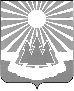 Администрация
муниципального образования «Светогорское городское поселение» 
Выборгского района Ленинградской областиПОСТАНОВЛЕНИЕВ соответствии с п.1, п.2 ст.5 областного закона от 17.06.2011 №47-оз «О наделении органов местного самоуправления муниципальных образований Ленинградской области отдельным государственным полномочием Российской Федерации, переданным органам государственной власти Ленинградской области, и отдельными государственными полномочиями Ленинградской области по опеке и попечительству, социальной поддержке детей-сирот и детей, оставшихся без попечения родителей, и лиц из числа детей-сирот 
и детей, оставшихся без попечения родителей», руководствуясь постановлением администрации МО «Выборгский район» от 29.06.2016 №2438 «Об утверждении порядка определения средней рыночной стоимости одного квадратного метра общей площади жилья по обеспечению жилыми помещениями по договорам найма специализированных жилых помещений лиц из числа детей-сирот и детей, оставшихся без попечения родителей», администрация муниципального образования «Светогорское городское поселение» Выборгского района Ленинградской области П О С Т А Н О В Л Я Е Т:1. Утвердить норматив средней стоимости одного квадратного метра общей площади жилья на IV квартал 2021 года на территории МО «Светогорское городское поселение» для расчета норматива для определения общего объема субвенций, предоставляемых местным бюджетам из областного бюджета Ленинградской области 
для осуществления передаваемых органам местного самоуправления муниципальных образований Ленинградской области отдельных государственных полномочий Ленинградской области, по обеспечению однократно благоустроенными жилыми помещениями специализированного жилищного фонда по договорам найма специализированных жилых помещений детей-сирот и детей, оставшихся без попечения родителей, а также лиц из числа детей-сирот и детей, оставшихся без попечения родителей 
в сумме 57 468 руб. 06 коп. (Пятьдесят семь тысяч четыреста шестьдесят восемь рублей 06 копеек).2.  Настоящее постановление вступает в силу после его официального опубликования3. Настоящее постановление опубликовать в газете «Вуокса», в сетевом издании «Официальный вестник муниципальных правовых актов органов местного самоуправления муниципального образования «Выборгский район» Ленинградской области» (npavrlo.ru) и разместить на официальном сайте МО "Светогорское городское поселение"
 (mo-svetogorsk.ru).4. Контроль за исполнением настоящего постановления оставляю за собой.Глава администрации								Е.Е. ЦойИсполнитель: К.С. ШемчукРазослано: дело, СЭР, комитет экономики и инвестиций администрации МО «Выборгский район», 
пресс-центр «Вуокса», сайт NPAVRLO.RU, www.mo-svetogorsk.ru, регистр МНПА.№Об утверждении норматива средней рыночной стоимости одного квадратного метра общей площади жилья на IV квартал 2021 года на территории МО «Светогорское городское поселение» для расчета объема субвенцийОб утверждении норматива средней рыночной стоимости одного квадратного метра общей площади жилья на IV квартал 2021 года на территории МО «Светогорское городское поселение» для расчета объема субвенцийОб утверждении норматива средней рыночной стоимости одного квадратного метра общей площади жилья на IV квартал 2021 года на территории МО «Светогорское городское поселение» для расчета объема субвенцийОб утверждении норматива средней рыночной стоимости одного квадратного метра общей площади жилья на IV квартал 2021 года на территории МО «Светогорское городское поселение» для расчета объема субвенций